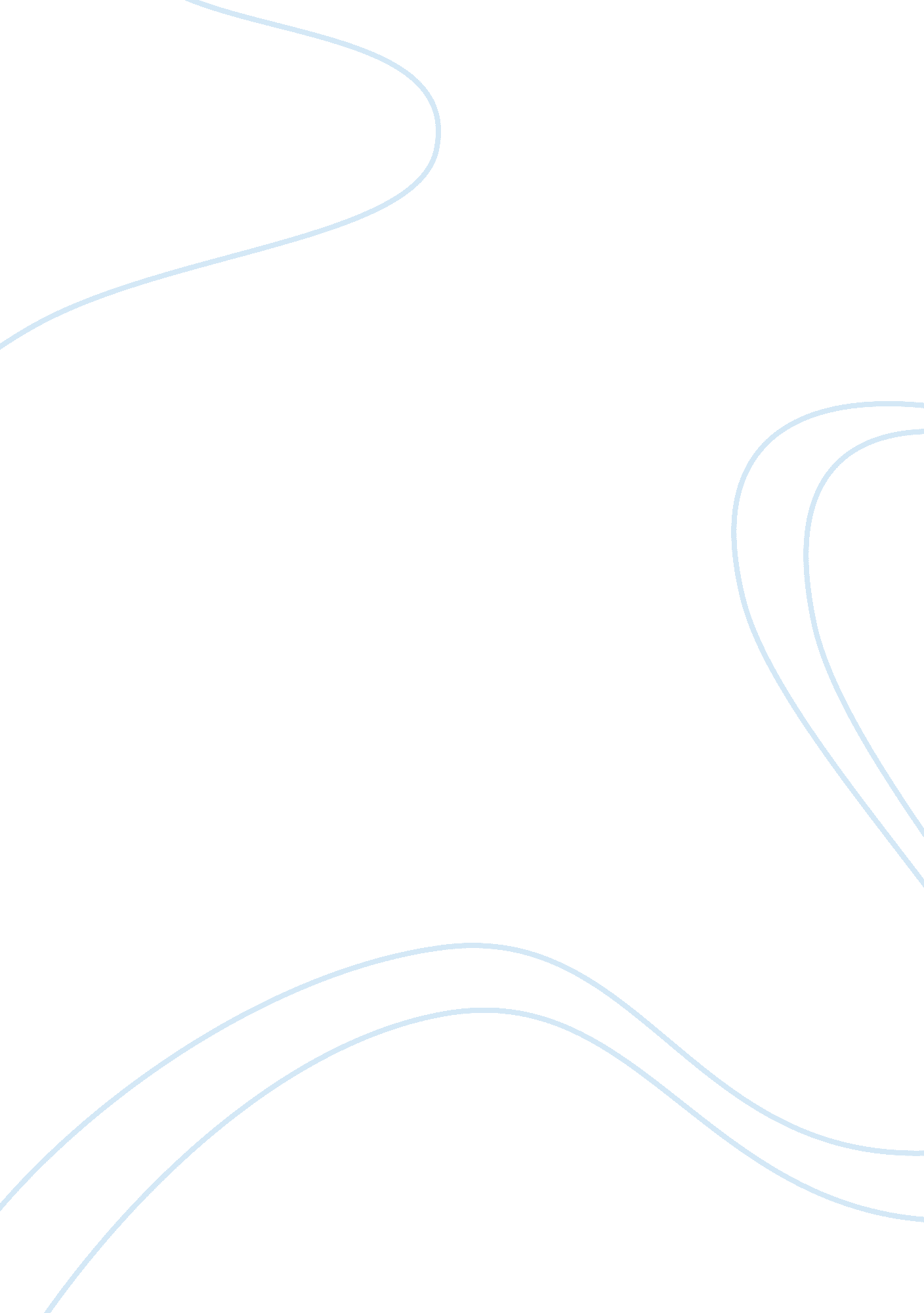 The nun’s priest’s tale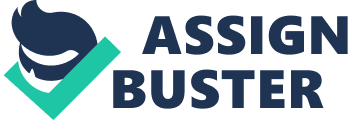 a rooster and his wifeWho are Chanticleer and Pertelote? he had a bad dreamWhy is Chanticleer disturbed at the beginning of the story? ONTHE NUN’ S PRIEST’ S TALE SPECIFICALLY FOR YOUFOR ONLY$13. 90/PAGEOrder Nowignore your dream, take a laxative, and stay out of the sunWhat is Pertelote's advice to Chanticleer when he tells her his dream? He flatters his singing and asks to hear a song. When Chanticleer begins singing, the fox grabs him and carries him into the woodsHow does the fox capture Chanticleer? Chanticleer flatters the fox's intelligence and advises him to turn and taunt his pursuersHow does Chanticleer escape? beware of flatterersWhat is the moral of this fable? They both use flatteringHow is the trick that Chanticleer plays on the fox like the one the fox plays on Chanticleer? The fox flatters Chanticleer's singing. Chanticleer flatters the fox's intelligence. The fox's trick is used to try to capture Chanticleer. Chanticleer's trick is to escape. How are the two's tricks different? fool me once, shame on you. fool me twice, shame on me" No, said the cock, and curses on us both. And first on me if I was such a dunce as let you fool me oftener than once." 
What is the current proverb that expresses the same sentiment? narrator - beware of flattery; Chanticleer - look before you leap; fox - loose lips sink shipsChanticleer, the fox, and the narrator arrive at slightly different lessons from this experience. What lesson did each learn? maxima briefly expressed general truth or rule of conductstringentstrictcapitalwealth in money or propertytimoroustimidderisioncontempt or ridiculecantinsincere or meaningless talk 